Республика ДагестанМинистерство образования и наукиМуниципальное Казенное общеобразовательное учреждение«Нижнеказанищенская средняя школа №3»368205 Буйнакский район сел. Нижнее Казанище тел. 89289197469                 ОКПО 56070194/ОГРН1070507000178         ИНН 0507020540/КПП 050701001                        www/nkazanishe.dagschool.com, skolank@3yandex.ru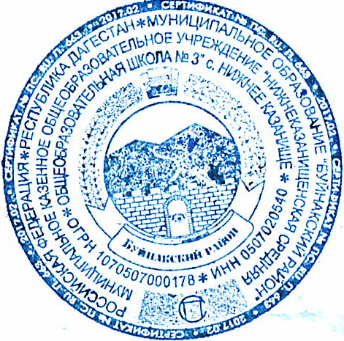   Утверждаю  /директор МКОУ Алыпкачева У.А/ 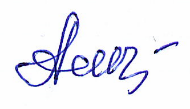 Дорожная карта по повышению качества общего образования.Предмет – математика.№Имеющиеся проблемы5-11 классыМероприятия по решению проблемыСрокОтветственныйНехватка учебников и УМК по предмету. Соблюдение единых требований в выборе УМК. На 2020-2021 учебный год рекомендованы УМК:5-9классы-Мерзляк, Полонский10-11классы - алгебра АлимовГеометрия Атанасян сентябрь 2020годарук. ШМО,учителя предметникиНизкая  материально- техническая  базаЗаказать оборудование для учебного кабинета математикиВ течение годаБРУО, администрация школы Снижение учебной мотивации.Разработка комплексных мер, развивающих учебную мотивацию: творческиезадания, система поощрения и т.д.      Организация системы индивидуальных консультаций.  Использование дифференцированного подхода при организации самостоятельной работы на уроке, включать     индивидуальные задания слабоуспевающему ученику, фиксировать это в плане урока, составление плана работы по ликвидации пробелов в знаниях.   Разработка единой базы контрольных измерительных материалов  по учебным четвертям для отслеживания качества знаний учащихся в течение года.В течение года5-11 кассы                        учителя предметники.  Педагогическая запущенность учащихся;Индивидуальные беседы с учащимися и их родителями. Тематические родительские собрания. Индивидуальные занятия, усиленный контроль за деятельностью ученика, организация  психолого-педагогического сопровождения.  Формирование групп взаимной помощи из сильных учащихся и  поощрение их за помощь с отстающими.В течение годаЗам. директора по УВР, психологическая служба, классный руководитель, учителя-предметникиБесконтрольность детей в семье, влияние социальных, экономических факторов, профессиональная компетентность учителя по предмету.   Закрепление педагогов-наставников из числа наиболее опытных учителей,    оказание методической помощи педагогам, повышение профессиональных компетенций учителя – предметника через курсы повышения квалификации, участие в профессиональных конкурсах и семинарах. 
  Организация и проведение обучающих семинаров,    осуществление систематического контроля работы учителей математики, стимулирование за качественную работу, семинары по обмену опытом: «Способы и приемы формирования УУД в процессе обучения математике», «Проектно-исследовательская работа на уроках математики» (из опыта работы учителя) мастер-классы «Формы и методы подготовки, учащихся к ЕГЭ и ОГЭ по математике. (Из опыта работы учителя)«Разбор и решение сложных заданий ОГЭ и ЕГЭ» для учителей математики  В течение годаЗам. директора по УВР, психологическая служба, классные руководителиПробелы в знаниях и трудности в усвоении отдельных тем  учащимися по  математике.При подготовке и сдаче ОГЭ и ЕГЭ  учащиеся затрудняются в выполнении геометрических заданийРазработка дорожных карт по повышению качества знаний учащихся. Индивидуальная работа с учащимися по проблемным темам.  Использование коррекционной работы с учащимися. Организация дополнительных занятий со слабоуспевающими учащимися. Формирование  дидактического материала по изучаемым разделамВ течение годаУчителя предметники  Адаптации 5-х классов, проблема преемственности при переходе из 1-й во 2-ю ступень обучения. Составление программы преемственности при переходе во вторую ступень обучения.Индивидуальная работа с учащимися по развитию положительной  мотивации к обучению математики.В течение годаЗамдиректора по УВР,психологическая службаучителя предметникиНедостаточный уровень использования ЭОР учителями на уроках   Повышение уровня компьютерной грамотности учителей    математики.Использование ИКТ на уроках математикиВ течение годаучителя предметники Проблема  в недостаточном  использовании  исследовательской и проектной деятельности на уроках математики. Изучать и систематически использовать современные образовательные технологии  В течение годаучителя предметникиНизкий показатель качества  знаний  учащихся на  олимпиадахИндивидуальная работа педагогов с одаренными учащимися.Использование возможностей математического кружка и дополнительных занятий для подготовки учащихся к олимпиадам. В течение годаучителя предметникиСлабо развитое  логическое  мышление по математике  у  учащихсяНа каждом уроке давать учащимся задания на развитие мышления и логики, научить излагать мысли.  Проведение  внеклассных мероприятий по математике для развития логического    мышления  у  учащихся (КВН, викторина, конкурс)В течение годаучителя предметникиПроблема успешной итоговой аттестацииОрганизация планомерной подготовки к экзаменам: уроков повторения, практических занятий, консультаций, пробные ЕГЭ. Использование Интернет-ресурсов для подготовки учащихся к сдаче ОГЭ и ЕГЭ по предмету.В течение учебного годаРуководители ШМОучителя предметникиНеадекватноевосприятиеоценочной системыобучения детьми иих родителями.Индивидуальные беседы,тематические родительскиесобрания, практическиезанятия по проведениюсамооценки и критического отношения к себе.Устранениепсихологическогобарьера перед отметкой.В течение годаРуководители ОУ,Управление образования. Классные руководители, учителя предметникиНаличиепробелов знаний уотдельных обучающихся за курс  начального обучения и дальнейшее их накопление.Тщательный мониторинг обученности в начальном звене обучения и своевременная целенаправленная работа по ликвидации пробелов.Организация системыиндивидуальныхконсультаций сослабоуспевающими.Индивидуальные беседыучителя с родителями идетьми о способах повышения успеваемости.Организация летних занятий сотстающими.Проведениеиндивидуальных бесед сродителями об организации летнихзанятий с детьми.В течение годаЗавуч по учебной части, руководитель ШМО, учителя предметники.